Publicado en Alcobendas (Madrid) el 18/12/2014 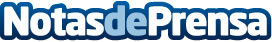 La Facturación Electrónica -obligatoria el 15/01/2015- ¿Estamos preparados?El próximo 15 de enero entra en vigor la obligación de emitir facturas electrónicas para los proveedores de la Administración pública (AP), así como para aquellas empresas que prestan servicios "de especial trascendencia económica"Datos de contacto:Josep Martí CidDirector Comercial de Área900 351 192Nota de prensa publicada en: https://www.notasdeprensa.es/la-facturacion-electronica-obligatoria-el Categorias: Derecho Finanzas Software http://www.notasdeprensa.es